-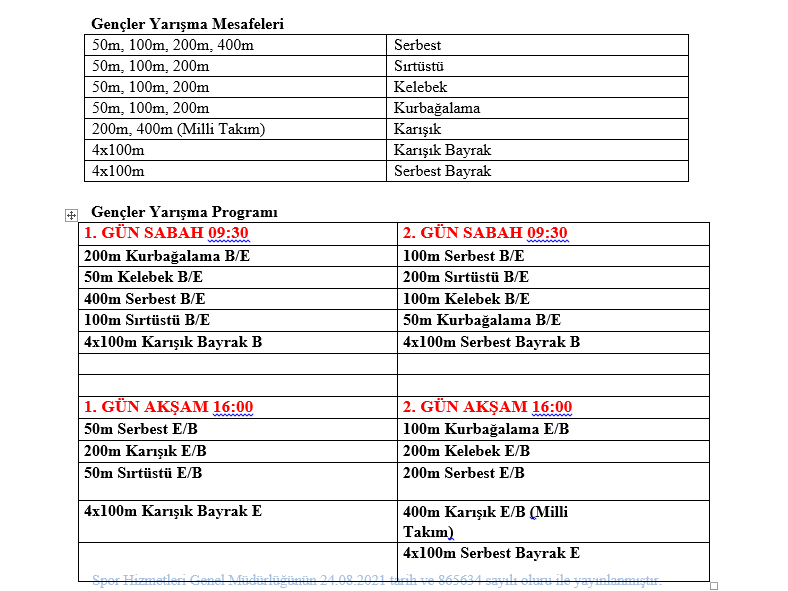 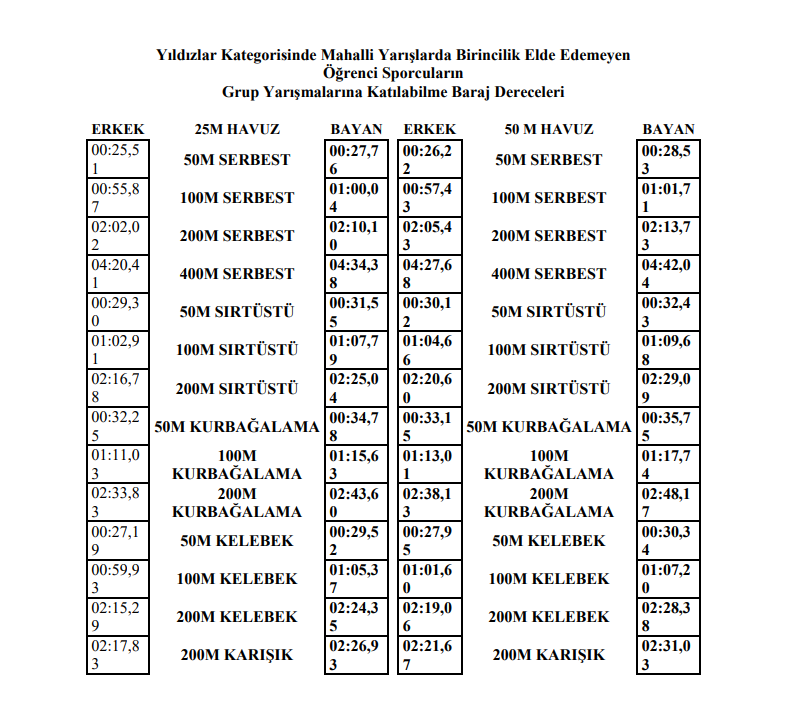 OKUL SPORLARI GENÇLER YÜZME İL BİRİNCİLİĞİ OKUL SPORLARI GENÇLER YÜZME İL BİRİNCİLİĞİ MÜSABAKA YERİ  TAHSİN BİLGİNER KAPALI YÜZME HAVUZU 	MÜSABAKA TARIHI 	 9-10 ARALIK 2021 	TEKNIK TOPLANTI YERİ VE TARİHİ 	     COVİD 19 TEDBİRLERİ GEREĞİNCE YAPILMAYACAKTIR. KATILIM YAŞISON LİSTE BİLDİRİM                   GENÇLER LİSE MAHALLİ/ULUSAL                       01.09.2003- 2004-2005- 2006-2007 14 – 17 YAŞ07.11.2021         SAAT: 23:00  ÖNEMLİ NOT  MÜSABAKALARA KATILIM TÜRKİYE YÜZME FEDERASYONU PORTAL SİSTEMİ ÜZERİNDEN YAPILACAKTIR.OKULLAR KENDİ ADINA PORTAL OLUŞTURACAKLAR. OLUŞTURULAN PORTALIN YARIŞMALAR KISMINDAN ISPARTA GENÇLER YÜZME İL BİRİNCİLİĞİ SEÇİLEREK SPORCULARININ YÜZECEKLERİ MESAFELERİ SİSTEME YÜKLEDİKTEN SONRA YARIŞMAYA KATILABİLECEKLERDİR.